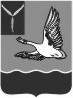 АДМИНИСТРАЦИЯ  ПОДЛЕСНОВСКОГО  муниципального образования МАРКСОВСКОГОМУНИЦИПАЛЬНОГО РАЙОНАПОСТАНОВЛЕНИЕ      05.04.2019г.  № 32   Об утверждении муниципальной программы «Развитие  противопожарного водоснабжения на территории  Подлесновского МО на 2019 – 2021 годы»      В целях организации обеспечения противопожарной безопасности населения Подлесновского муниципального образования на основании Федерального закона «Об общих принципах организации местного самоуправления в Российской Федерации», в соответствии с Федеральным законом от 21.12.1994 года № 69-ФЗ «О пожарной безопасности», на основании Устава Подлесновского муниципального образования Марксовского муниципального района Саратовской области,                                  ПОСТАНОВЛЯЮ: Утвердить муниципальную программу «Развитие противопожарного водоснабжения на территории Подлесновского муниципального образования  на 2019 – 2021 годы» (далее – Программа) (прилагается). 2.	Настоящее постановление вступает в силу со дня его обнародования.3.	Контроль за исполнением настоящего постановления оставляю за собой.Временно исполняющийПолномочия главы Подлесновского М О	                                                                    С.А.Кузьминова                                                                                     Приложениек Постановлению Администрации Подлесновского муниципального образования Марксовского муниципального района Саратовской области                                                                                                от  05.04.  2019 года №  32                                Муниципальная программа«Развитие противопожарного водоснабжения на территории Подлесновского муниципального образования»Паспорт муниципальной программы «Развитие противопожарного водоснабжения на территории Подлесновского муниципального образования  на 2019 – 2021 годы»Содержание проблемы и обоснование необходимости ее решение путем реализации мероприятий Программы         В соответствии с Федеральным законом от 06.10.2003 года № 131-ФЗ «Об общих принципах организации местного самоуправления в РФ» на администрацию Подлесновского муниципального образования  возложены полномочия в решении вопросов сельского поселения, предусмотренные пунктом 9 статьи 14 обеспечение первичных мер пожарной безопасности в границах населенных пунктов.    Для ликвидации пожаров и их последствий применяются силы и средства пожарной охраны. Однако для успешной борьбы с огнем требуются большие запасы воды. По результатам проведенной инвентаризации, на сетях водовода в Подлесновском муниципальном образовании  на водонапорных башнях  требуется замена и установка пожарных кранов.          Поддержание в постоянной готовности противопожарного водоснабжения, пожарных кранов на водонапорных башнях, обеспечивающих надежную работу систем водоснабжения в условиях тушения пожаров, требует регулярных проверок их исправности и проведения технического обслуживания. Места расположения пожарных водоисточников должны обеспечиваться  указателями с нанесенными символами пожарного водоисточника.          Вопросы содержания и эксплуатацию вышеперечисленных объектов противопожарного водоснабжения, в соответствии с инструкцией по содержанию и эксплуатации пожарных     кранов, а также обеспечение их сохранности, необходимо решать программными методами, ввиду необходимости планирования средств в бюджете Подлесновского муниципального образования, на эти цели.   Необходим комплекс программных мероприятий, направленных на: – содержание   водонапорных башен имеющих пожарный кран  в соответствии с требованиями действующих нормативов, включающее в себя выполнение работ по их текущему содержанию; – ремонт   пожарных кранов на водонапорных башнях;– замена непригодных для эксплуатации   пожарных кранов; – установка   указателей  для проезда к водонапорным башням имеющих пожарные краны;  2. Основные цели и задачи Программы       Основной целью Программы является развитие сети противопожарного водоснабжения для реализации государственной политики и требований статьи 34 главы 5 Федерального закона от 21 декабря 1994 года № 69-ФЗ «О пожарной безопасности» и скорейшей ликвидации пожаров, защита здоровья и сохранение жизни людей от пожаров, уменьшение ущерба причиняемого пожарами.       Для достижения основной цели должны быть решены следующие задачи: – развитие и совершенствование сети противопожарного водоснабжения Подлесновского муниципального образования; – сокращение времени ликвидации пожаров. 3.Срок реализации муниципальной Программы  Реализация Программы предусматривается в 2019-2021 годах.                                       4. Ресурсное обеспечение Программы   Расчет необходимого объема финансирования формируется в пределах общего лимита бюджетных ассигнований, выделенных на реализацию Программы в 2019-2021 годах. 5. Организация управления реализацией Программы и контроль за ходом ее выполненияОрганизация управления реализацией Программы возлагается на администрацию Подлесновского муниципального образования.     6. Ожидаемые результаты реализации Программы Обеспечение необходимого технического уровня сети противопожарного водоснабжения:-  установка и содержание пожарных кранов на водонапорных башнях.- ремонт и содержание  пожарных кранов на водонапорных башнях.    7. Методика оценки эффективности муниципальной Программы.   Обеспечение необходимого уровня пожарной безопасности и минимизация потерь вследствие пожаров является важным фактором устойчивого социально-экономического развития Подлесновского муниципального образования.    Экологические последствия выражаются улучшением состояния окружающей среды, а также масштабами восстановительных и рекультивационных работ.      Реализация мероприятий, планируемых при выполнении Программы, не ухудшает исходного состояния окружающей среды и не требуется проведение восстановительных и рекультивационных работ.    Временно исполняющийПолномочия главыПодлесновского МО                                                                            С.А.КузьминоваНаименование Программы «Развитие противопожарного водоснабжения на территории Подлесновского муниципального образования» «Развитие противопожарного водоснабжения на территории Подлесновского муниципального образования» «Развитие противопожарного водоснабжения на территории Подлесновского муниципального образования»Основание для разработки Программыст.19 Федерального закона от 21.12.1994г. №69-ФЗ «О пожарной безопасности», ст.63 Федерального закона от 22.07.2008г. №123-ФЗ «Технический регламент о требованиях пожарной безопасности», п.6 ч.1 ст.17 Федерального закона от 16.10.2003г. №131-ФЗ «Об общих принципах организации местного самоуправления в Российской Федерации»ст.19 Федерального закона от 21.12.1994г. №69-ФЗ «О пожарной безопасности», ст.63 Федерального закона от 22.07.2008г. №123-ФЗ «Технический регламент о требованиях пожарной безопасности», п.6 ч.1 ст.17 Федерального закона от 16.10.2003г. №131-ФЗ «Об общих принципах организации местного самоуправления в Российской Федерации»ст.19 Федерального закона от 21.12.1994г. №69-ФЗ «О пожарной безопасности», ст.63 Федерального закона от 22.07.2008г. №123-ФЗ «Технический регламент о требованиях пожарной безопасности», п.6 ч.1 ст.17 Федерального закона от 16.10.2003г. №131-ФЗ «Об общих принципах организации местного самоуправления в Российской Федерации»Заказчик ПрограммыПодлесновского муниципальное образование Марксовского муниципального района Подлесновского муниципальное образование Марксовского муниципального района Подлесновского муниципальное образование Марксовского муниципального района Основные разработчики ПрограммыАдминистрация Подлесновского муниципального образования Марксовского муниципального районаАдминистрация Подлесновского муниципального образования Марксовского муниципального районаАдминистрация Подлесновского муниципального образования Марксовского муниципального районаЦели и задачи Программы развитие и совершенствование сети противопожарного водоснабжения; – снижение материальных затрат на ликвидацию пожаров; – сокращение времени ликвидации пожаров; – уменьшение ущерба, причиняемого пожарами.  развитие и совершенствование сети противопожарного водоснабжения; – снижение материальных затрат на ликвидацию пожаров; – сокращение времени ликвидации пожаров; – уменьшение ущерба, причиняемого пожарами.  развитие и совершенствование сети противопожарного водоснабжения; – снижение материальных затрат на ликвидацию пожаров; – сокращение времени ликвидации пожаров; – уменьшение ущерба, причиняемого пожарами. Срок реализации Программы2019-2021 годы2019-2021 годы2019-2021 годыИсполнители основных мероприятий ПрограммыАдминистрация Подлесновского муниципального образования Марксовского муниципального районаАдминистрация Подлесновского муниципального образования Марксовского муниципального районаАдминистрация Подлесновского муниципального образования Марксовского муниципального районаОбъем и источники финансирования ПрограммыОбщий объем финансирования Программы за счет средств бюджета муниципального образования составляет     53 830   тыс. рублейОбщий объем финансирования Программы за счет средств бюджета муниципального образования составляет     53 830   тыс. рублейОбщий объем финансирования Программы за счет средств бюджета муниципального образования составляет     53 830   тыс. рублейОбъем и источники финансирования Программы201920202021Объем и источники финансирования Программы4863026002600Ожидаемые конечные результаты     реализации Программы1. Обеспечение необходимого технического уровня пожарных  кранов на водонапорных башнях, обеспечивающих надежную работу систем водоснабжения в условиях тушения пожаров 2. Сокращение времени ликвидации пожаров, уменьшение ущерба, причиняемого пожарами 3. Защита здоровья и сохранение жизни людей от пожаров1. Обеспечение необходимого технического уровня пожарных  кранов на водонапорных башнях, обеспечивающих надежную работу систем водоснабжения в условиях тушения пожаров 2. Сокращение времени ликвидации пожаров, уменьшение ущерба, причиняемого пожарами 3. Защита здоровья и сохранение жизни людей от пожаров1. Обеспечение необходимого технического уровня пожарных  кранов на водонапорных башнях, обеспечивающих надежную работу систем водоснабжения в условиях тушения пожаров 2. Сокращение времени ликвидации пожаров, уменьшение ущерба, причиняемого пожарами 3. Защита здоровья и сохранение жизни людей от пожаровп/пНаименование мероприятийОбъем финансирования итого (руб.)201920202021 Приобретение и установка   пожарных кранов на водонапорные башни.4833048330- -    Ремонт   пожарных кранов.5000 - 2500 2500    Установка и обновление указателей   водонапорных башен имеющих пожарный кран.500 300 100 100  Обследование технического состояния   пожарных кранов на водонапорных башнях.0 0 0 0 